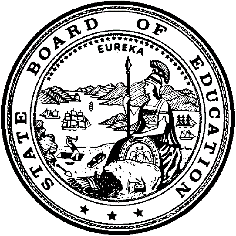 California Department of EducationExecutive OfficeSBE-003 (REV. 11/2017)imb-edmd-nov19item01California State Board of Education
November 2019 Agenda
Item #10SubjectApproval of 2019–20 Consolidated Applications.Type of ActionAction, InformationSummary of the Issue(s)Each local educational agency (LEA) must submit a complete and accurate Consolidated Application (ConApp) for each fiscal year in order for the California Department of Education (CDE) to send funding to LEAs that are eligible to receive federal categorical funds as designated in the ConApp. The ConApp is the annual fiscal data collected from the LEAs as required by the federal Elementary and Secondary Education Act of 1965. The State Board of Education (SBE) is asked to annually approve ConApps for approximately 1,800 school districts, county offices of education, and direct-funded charter schools.RecommendationThe CDE recommends that the SBE approve the 2019–20 ConApps submitted by LEAs in Attachment 1.Brief History of Key IssuesEach year, the CDE, in compliance with California Code of Regulations, Title 5, Section 3920, recommends that the SBE approve applications for funding Consolidated Categorical Aid Programs submitted by LEAs.Approximately $2.1 billion of federal funding is distributed annually through the ConApp process. The 2019–20 ConApp consists of seven federal-funded programs. The funding sources include:Title I, Part A Basic Grant (Low-Income); Title I, Part D (At-Risk, Neglected, Juvenile Detention);Title II, Part A (Supporting Effective Instruction); Title III (Immigrant); Title III (English Learner Students); Title IV, Part A (Student Support); andTitle V, Part B (Rural, Low-Income).ConApp data is collected twice a year. The Spring Release, which occurs from May to June, collects new fiscal year application data, end-of-school-year program participation student counts, and program expenditure data. The Winter Release, which occurs from January to February, collects LEA reservations and allocations, and program expenditure data.The CDE provides the SBE with two levels of approval recommendations. Regular approval is recommended when an LEA has submitted a correct and complete ConApp, Spring Release, and has no outstanding non-compliant issues or is making satisfactory progress toward resolving one or two non-compliant issues that is/are fewer than 365 days non-compliant. Conditional approval is recommended when an LEA has submitted a correct and complete ConApp, but has one or more non-compliant issues that is/are unresolved for over 365 days. Conditional approval by the SBE provides authority to the LEA to spend its categorical funds under the condition that it will resolve or make significant progress toward resolving non-compliant issues. In extreme cases, conditional approval may include the withholding of funds.Attachment 1 identifies the LEAs that have no outstanding non-compliant issues or are making satisfactory progress toward resolving one or two non-compliant issues that is/are fewer than 365 days non-compliant. The CDE recommends regular approval of the 2019–20 ConApp for these 41 LEAs. Fiscal data are absent if an LEA is new or is a charter school applying for direct funding for the first time. Attachment 1 includes ConApp entitlement figures from school year 2018–19 because the figures for 2019–20 cannot be determined until all applications have been completed.Summary of Previous State Board of Education Discussion and ActionFor fiscal year 2019–20, the SBE has approved ConApps for 1,751 LEAs. Attachment 1 represents the second set of 2019–20 ConApps presented to the SBE for approval.Fiscal Analysis (as appropriate)The CDE provides resources to track the SBE approval status of the ConApps for approximately 1,800 LEAs. The cost to track the non-compliant status of LEAs related to programs within the ConApp is covered through a cost pool of federal funds. CDE staff communicate with LEA staff on an ongoing basis to determine the evidence needed to resolve issues, review the evidence provided by LEA staff, and maintain a tracking system to document the resolution process.Attachment(s)Attachment 1: Consolidated Applications List (2019–20) – Regular Approvals 
(3 pages)Attachment 1: Consolidated Applications List (2019–20) – Regular ApprovalsThe following 41 local educational agencies (LEAs) have submitted a correct and complete Consolidated Application (ConApp), Spring Release, and have no outstanding non-compliant issues or are making satisfactory progress toward resolving one or two non-compliant issues that are fewer than 365 days non-compliant. The California Department of Education recommends regular approval of these applications.Created by the California Department of Education September 12, 2019.Total 2018–19 ConApp entitlement funds for above LEAs receiving regular approval: $15,085,051.NumberCounty-District-School CodeLEA NameTotal 
2018–19 ConApp EntitlementTotal 
2018–19 Entitlement
Per StudentTotal 
2017–18
Title I Entitlement119647330108936Alliance Collins Family College-Ready High280,100469249,945219647330121293Alliance Tennenbaum Family Technology High150,600507135,403345698560000000Anderson Union High616,519354545,530407616486115703Antioch Charter Academy000507616480115063Antioch Charter Academy II000635752590000000Aromas - San Juan Unified177,885163129,106709737830000000Black Oak Mine Unified167,328136136,832834674390111757California Montessori Project - Capitol Campus000934673140111732California Montessori Project - Elk Grove Campus0001034674470112169California Montessori Project-San Juan Campuses0001109618380111724California Montessori Project-Shingle Springs Campus0001250755725030317Connecting Waters Charter0001348104880139030Elite Public0001401611680000000Emery Unified131,23017798,4571533672150132498Encore High School for the Arts - Riverside110,80312791,2851636750440116707Encore Jr./Sr. High School for the Performing and Visual Arts266,646262231,0301719647330139121Equitas Academy 50001843694270107151Escuela Popular/Center for Training and Careers, Family Learning0001956724540000000Fillmore Unified1,353,6763601,091,4352056724705630363Golden Valley Charter0002128662580000000Howell Mountain Elementary19,90424515,2322219646420000000Keppel Union Elementary1,050,392390840,0832319647330139071KIPP Pueblo Unido0002417640220000000Konocti Unified1,960,4465551,688,7022556105616055974Meadows Arts and Technology Elementary0002607617470000000Moraga Elementary50,4912732,6412754720330000000Palo Verde Union Elementary264,302445216,5952831668860000000Placer Hills Union Elementary86,20311668,4532901751010000000Pleasanton Unified696,90046283,3183019647330131847Public Policy Charter70,44365263,0143121770650135350Ross Valley Charter12,3837610,0503243694274330676San Jose Conservation Corps Charter0003337683790000000San Ysidro Elementary1,896,3124141,370,1723442693100000000Santa Maria Joint Union High2,237,4372741,758,4823534674390101295Sol Aureus College Preparatory130,560341114,9243649709536111678Sonoma Charter41,29220135,2463736103630139147Sycamore Academy of Science and Cultural Arts - Chino Valley0003837681300139063The Learning Choice Academy - East County0003936750690000000Upland Unified3,313,1993102,788,4824049753580114934Village Charter0004119647330139089Vista Horizon Global Academy000